明新大學華語文中心TRUNG TÂM NGÔN NGỮ - ĐẠI HỌC MINH TÂNTuyển sinh hệ tự túc ngôn ngữ, khai giảng hàng tháng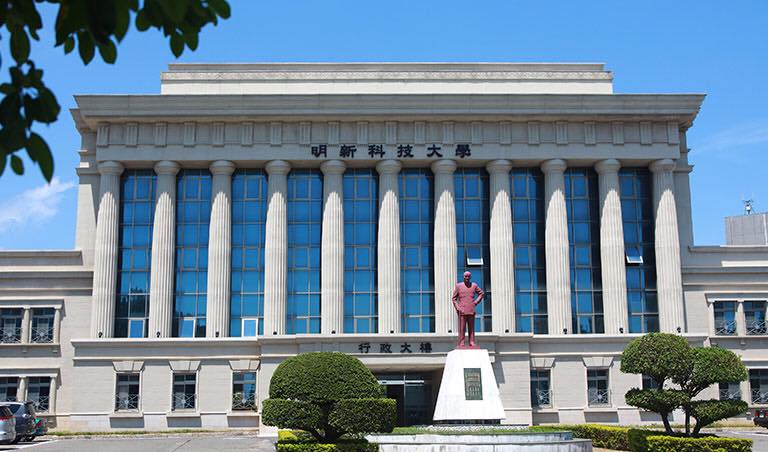 THÔNG TIN TỔNG QUANTên Tiếng Anh: Minghsin University of Science and Technology Chinese Teaching CenterTên Tiếng Việt: Trung tâm ngôn ngữ Đại Học Minh TânTên Tiếng Trung: 明新大學華語文中心Địa Chỉ: 4F Hongchao Building No.1, Xinxing Rd., Xinfeng Hsinchu 30401, Taiwan(R.O.C) Website: http://webc1.must.edu.tw/jtmust041/index.php Video hình ảnh nhà trường: https://www.youtube.com/watch?v=IWym1MOGrro   ĐỐI TƯỢNG, ĐIỀU KIỆN TUYỂN SINH:Đối tượng:Nam nữ, tuổi 18 – 28  tốt nghiệp THPT trở lênĐiểm trung bình mỗi năm từ 6.0 trở lênChứng chỉ Hoa ngữ TOCFL1 trở lênKhông tiền án tiền sự, sức khỏe tốt Hồ sơ yêu cầu:Chứng minh nhân dân ( photo công chứng) : 01Hộ chiếu ( bản gốc ): 01Chứng chỉ TOCFL / TOEIC/ IELTSBản gốc bằng tốt nghiêp THPT hoặc bằng cấp cao hơn ( nếu có ) : 01Chính minh tài chínhẢnh 4x6, phông trắng : 20 chiếcGiấy khám sức khỏe, tư pháp  (bản gốc): 01 (không làm ngay, thời gian khám và làm tư pháp Trung tâm sẽ thông báo sau để tránh trường hợp giấy tờ hết hạn)Các giấy tờ khác sẽ hoàn thiện trong quá trình xử lý hồ sơLưu ý: Mọi thông tin trên Hộ chiếu, Chứng minh thư, tư pháp…cần phải được đối chiếu trước khi nộp hồ sơ.HÌNH THỨC DU HỌC: Hệ tự túc ngôn ngữ.  Với chương trình giảng dạy chuyên sâu, sinh viên được đào tạo thành thạo 4 kỹ năng Nghe - Nói - Đọc -Viết. Chương trình giảng dạy được chia làm 3 cấp độ:Sơ cấp: Trọng tâm bồi dưỡng năng lực giao tiếp hội thoạiTrung cấp: Tăng cường bồi dưỡng năng lực viết văn bản, làm quen và sử dụng lối hành văn của văn học Trung HoaCao cấp, chuyên sâu: Tăng cường khả năng xem tin tức thời sự và các tư tưởng văn hoá.THÔNG TIN CƠ BẢN VỀ KHÓA HỌCLỚP HỌC TIẾNG TRUNG THƯỜNG XUYÊNHọc phí: 27,000 Đài tệ/khóaPhí đăng ký: 300 Đài tệBảo hiểm sinh viên: 1,500 Đài tệ/khóaLỚP HỌC 20 HỌC SINH/LỚPHọc phí: 17,000 Đài tệ/khóaPhí đăng ký: 300 Đài tệBảo hiểm sinh viên: 1,500 Đài tệ/khóaTháng nhập họcKhóa họcHạn đăng ký02/202010/02/2021 – 11/05/202130/11/202003/202016/03/2021 – 05/06/202131/01/202104/202013/04/2021 – 13/07/202128/02/202105/202011/05/2021 – 31/07/202131/03/202106/202015/06/2021 – 04/09/202130/04/202107/202013/07/2021 – 02/10/202131/05/202108/202010/08/2021 – 30/10/202130/06/202109/202014/09/2021 – 04/12/202131/07/202110/202012/10/2021 – 31/12/202131/08/202111/202016/11/2021 – 05/02/202230/09/202112/202014/12/2021 – 19/03/202231/10/2021Tháng nhập họcKhóa họcHạn đăng ký03/202002/03/2021 – 22/05/202103/02/202104/202030/03/2021 – 19/06/202109/03/202105/202027/04/2021 – 17/07/202106/04/202106/202001/06/2021 – 21/08/202111/05/202107/202029/06/2021 – 18/09/202108/06/202108/202027/07/2021 – 16/10/202106/07/202109/202031/08/2021 – 20/11/202103/08/202110/202028/09/2021 – 18/12/202131/08/202111/202026/10/2021 – 15/01/202230/09/202112/202030/11/2021 – 05/03/202231/10/202101/202128/12/2021 – 02/04/202230/11/2021